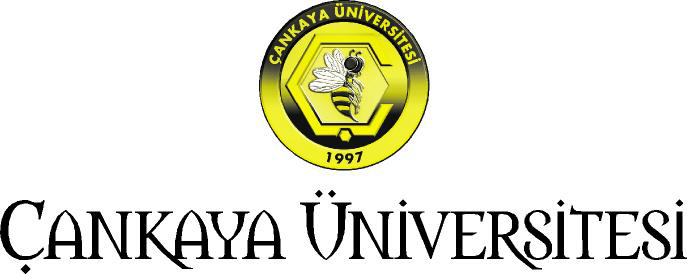  KIRTASİYE VE FOTOKOPİ HİZMETLERİ İŞLETMECİLİĞİ TESİS VE İŞLETME İÇİNYER TAHSİS SÖZLEŞMESİ (Merkez Kampüs Ortak Alan H Blok 1. Kat)2022İHALE NUMARASI 2022/6Çankaya Üniversitesi kırtasiye ve fotokopi hizmetleri İŞLETMECİLİĞİ TESİS VE İŞLETME İÇİN YER TAHSİS SÖZLEŞMESİSözleşmenin TaraflarıMadde 1-  Bu sözleşme bir tarafta ÇANKAYA ÜNİVERSİTESİ (Bundan sonra ÜNİVERSİTE olarak anılacaktır) ile diğer tarafta işletmeci …………………………….. …………. (Bundan sonra İŞLETMECİ olarak anılacaktır) arasında aşağıda yazılı şartlar dahilinde akdedilmiştir.Taraflara İlişkin BilgilerMadde 2- Üniversite’nin Adresi: Yukarıyurtçu Mahallesi Mimar Sinan Caddesi No:4 06790 Etimesgut/ANKARA’dır. İşletmecinin Adresi: …………………………………………………………………………….	Her iki taraf da yukarıda belirtilen adresleri tebligat adresi olarak kabul etmişlerdir. Adres değişiklikleri usulüne uygun şekilde karşı tarafa tebliğ edilmedikçe en son bildirilen adrese yapılacak tebliğ, ilgili tarafa yapılmış sayılır.İş TanımıMadde 3- Üniversite bünyesindeki öğrenci ve personele, Üniversite’nin Yukarıyurtçu Mahallesi Mimar Sinan Caddesi No:4 06790 Etimesgut/ANKARA adresindeki Merkez Kampüsünde yer alan 62,73 m2 kapalı alan) Ortak Alan H Blok 1. Kat Kırtasiye ve Fotokopi işletmesi olarak kullanılmak ve bu şekilde Kırtasiye ve Fotokopi Hizmetleri işletmeciliği tesis ve bu iş için işletmeciye ödeyeceği bedel karşılığı işletme yeri tahsisi işidir. Sözleşme Bedeli Madde 4- KDV dâhil aylık sözleşme bedeli aşağıda belirtilmiş olup, işletmeci sözleşme kapsamında bu bedeli Üniversiteye ödemek zorundadır. Ödemeler her ayın son iş gününde Üniversite tarafından düzenlenecek fatura mukabilinde en geç takip eden ayın 20’sine kadar yine Üniversitenin belirleyip bildireceği banka hesabına yatırılmak suretiyle yapılır. İşletmeci, Haziran, Temmuz ve Ağustos aylarında Üniversiteye kullandığı elektrik, doğalgaz, su vb. gibi giderleri karşılamak dışında herhangi bir bedel ödemeyecektir.Sözleşmenin ikinci yılında işletme tarafından ödenecek bedel TÜİK tarafından Eylül 2023’de açıklanacak olan Ağustos ayı sonu itibariyle tespit edilen yıllık TÜFE oranında artırılmak suretiyle tespit edilecektir. Kırtasiye ve Fotokopi Hizmetleri İşletmeciliğinde Üniversiteye işletmeci tarafından ödenecek KDV dâhil bedel:Ortak Alan H Blok 1. Kat Kırtasiye ve Fotokopi Hizmetleri …………………...……..(…………………………………………..…….) TL./AyFiyatlandırma Madde 5- İşletmeci, satışa sunacağı ürün ve hizmetlere ilişkin fiyat listelerini, her eğitim-öğretim dönemi akademik takvimde belirtilen derslerin başlangıç tarihinden 5 (beş) gün önce Genel Sekreterliğe onaylattırarak Kırtasiye ve Fotokopi işletmesi için kendisine bırakılan yerde, görünür bir şekilde asacaktır. Akademik personele öncelik tanınacaktır. Ayrıca akademik personele çekilecek fotokopilerde öğrenci fiyatından % 25 daha az ücret alınacaktır.Üniversiteden izin alınmaksızın fiyat tarifelerinde değişiklik yapılamaz.Vergi, Resim, Harçlar, Diğer GiderlerMadde 6- Kırtasiye ve Fotokopi işletmeciliği işi kapsamında gerek söz konusu faaliyetin yürütümü gerek bu faaliyetin yürütülmesi için işletmeciye tahsis edilen yer dolayısıyla doğabilecek her türlü vergi, resim, harç (stopaj, KDV, noter masrafı vs.) ve diğer yükümlülükler işletmeciye ait olacaktır. İşletmeci, 213 sayılı Vergi Usul Kanunu’nda (VUK’nda) öngörülen belgeleri kullanmak zorundadır. Sözleşme süresi boyunca, aynı sözleşme yılı içinde olmak üzere, 3 (üç) kez bu zorunluluğa uyulmadığının tespit edilmesi halinde sözleşme Üniversite tarafından tek taraflı olarak feshedilebilecektir. Keza, işletmecinin, VUK m. 339 hükmünde sayılan fiillerden birini veya vergi kaçakçılığı suçunu işlediği mahkeme kararı ile kesinleşirse, Üniversite, iş bu sözleşmeyi, mahkemeden karar alması veya ek süre vermesi gerekmeksizin feshedecektir. Bu hallerde işletmeci, Üniversiteye karşı herhangi bir alacak veya tazminat talep etme hakkına sahip değildir.Sözleşmenin EkleriMadde 7- Kırtasiye ve Fotokopi İşletmeciliği Tesis ve İşletme İçin Yer Tahsis Şartnamesi, Üniversitenin belirleyeceği özel şartlarla birlikte sözleşmenin ekini teşkil eder.Sözleşmenin SüresiMadde 8-  İş bu sözleşme 01/09/2022 tarihinde başlar 31/08/2024 tarihinde herhangi bir bildirime gerek kalmaksızın kendiliğinden sona erer. Fesih HakkıMadde 9- Süresi iki yıl olan iş bu sözleşmede işletmeci, bir sözleşme yılı içerisinde (en az) iki kez aslî edim yükümlülüğünü oluşturan aylık sözleşme bedellerini ve/veya yan edim yükümlülüğünü oluşturan elektrik, su, doğalgaz vb. gibi edimlerini ödemede temerrüde düşerek Üniversite tarafından kendisine iki ayrı kez yazılı haklı ihtar yapılmasına sebebiyet verirse, bu yükümlülükleri daha sonra yerine getirmiş olsa bile, Üniversite, sözleşme yılının bitiminde, sözleşmeyi iki yıllık süre dolmamış olsa bile feshetme hakkına sahip olacaktır. İşletmeci, bu sözleşmeden doğan aslî veya yan edim yükümlülüğünü yerine getirmede temerrüde düşer ve Üniversite tarafından kendisine yapılan yazılı haklı ihtara rağmen ihtarda kendisine Üniversite tarafından verilen 30 günlük süre içerisinde ilgili yükümlülükleri yerine getirmezse, Üniversite, sözleşme yılının sonunun gelmesini beklemesi gerekmeksizin, 30 günlük sürenin dolmasından hemen sonra sözleşmeyi tazminatsız olarak feshetme hakkına sahiptir. Bu halde herhangi bir bedel veya tazminat ödemeksizin fesih hakkını kullanan Üniversitenin yerine getirilmemiş aslî ve yan edim yükümlülükleri bakımından işletmeciye karşı olan hakları saklıdır.	Kırtasiye ve Fotokopi işletmecisinin fesih talebinde bulunması, sözleşme süresi sona ermeden faaliyetini durdurması, sözleşme çerçevesinde kendisine tahsis edilen yeri veya yerleri amacı dışında kullanması, taahhüdünü sözleşme ve şartname hükümlerine uygun olarak yerine getirmemesi veya işletme ruhsatının her ne sebeple olursa olsun iptal edilmesi hallerinde iş bu sözleşme, ayrıca tebligat yapılması gerekmeksizin Üniversite tarafından feshedilir ve kesin teminat gelir kaydedilirİşletmeci üstlendiği fotokopi çekim işlemlerini doğruluk ve dürüstlük kurallarına uygun olarak yerine getirmediği, telif haklarına aykırı işlem yaptığı, İdare’ ye ve öğrencilere ait dökümanların, özellikle sınav sorularının örneğini alarak çoğalttığı, öğrencilere ya da üçüncü şahıslara ücretli veya ücretsiz olarak verdiği taktirde;  Üniversite, sorumlular hakkında cezai işlemleri başlatma hakkı saklı kalmak üzere, protesto çekmeye ve hüküm almaya gerek kalmaksızın iş bu sözleşmeyi feshedip maddi ve manevi tüm zararlarını talep edebilecektir.	Ayrıca bu sözleşmenin ekinde yer alan şartnamede Üniversiteye fesih hakkı tanıyan herhangi bir maddenin ihlali, Üniversiteye tek taraflı olarak iş bu sözleşmeyi fesih hakkı verir.Sözleşmede Değişiklik Talebinde BulunmamaMadde 10- Tabii afetler (yangın, su basması vb.), ülkede genel veya tesisin bulunduğu yerde kısmi seferberlik ilanı, genel veya kısmi grev, lokavt gibi kısmi hak kullanımından doğan imkânsızlıkların meydana gelmesi, bulaşıcı hastalık, salgın gibi olayların çıkması ve benzeri haller gibi mücbir sebepler ile sözleşmenin düzenlenmesinden sonra ortaya çıkan ve kamudan kaynaklanan hakkın kullanımını engelleyen sebepler hariç olmak üzere, işletmeci, sözleşmenin devamı süresince, sözleşmenin niteliğinin değiştirilmesi, sözleşme süresinin uzatımı, sözleşme bedelinin indirilmesi, alanın yüzölçümünün değiştirilmesi vb. taleplerde bulunamaz.Sözleşmenin Devri ve Ortak AlımıMadde 11- İşletmeci, Üniversitenin izni olmadan Kırtasiye ve Fotokopi işletmeciliğinden doğan haklarını yahut işletmenin kendisini, üçüncü şahsa/şahıslara devredemez, ortak alamaz, Üniversite tarafından Kırtasiye ve Fotokopi işletmesi için kendisine tahsis edilen yeri değiştiremez, amacı dışında kullanamaz, genişletilemez, alt kiraya, alt-işletmeye veremez; sözleşmedeki ediminin ifasını veya kendisine tahsis edilen yerin kullanılmasını üçüncü kişiye bırakamaz. Buna karşılık Üniversite, sözleşme çerçevesinde işletmeciye tahsis edilen yere ihtiyaç duymasına veya gerekli yahut uygun görmesine istinaden talep üzerine yahut bu şekilde bir talep olmamasına rağmen Kırtasiye ve Fotokopi işletmeciliği için tahsis edilen yerde değişiklik yapabilir.Ödeme Kaydedici Cihaz KullanımıMadde 12- Kırtasiye ve Fotokopi işletilmesinde 3100 sayılı Kanun gereğince ödeme kaydedici cihazlar (yazar kasalar) kullanılır. Ödeme kaydedici cihazın kullanılamayacağı durumlarda, 213 sayılı Vergi Usul Kanunu’nda belirtilen fatura veya perakende satış fişi kesilir.Elektrik, Su, Doğalgaz, Isıtma ve Sıcak Su GiderleriMadde 13- İş bu sözleşme kapsamında işletmeci tarafından yürütülecek faaliyette, faaliyetin yürütüleceği alanlarda kullanılacak elektrik, su, doğalgaz, ısıtma ve sıcak su giderleri mümkün olduğu takdirde işletmeci adına müstakil abonelik tesis edilerek yine işletmeci tarafından karşılanacaktır. Ayrı abonelik tesisinin mümkün olmadığı durumlarda, elektrik ve su giderleri, ilgili kurumlardan Üniversiteye intikal eden aylık dönem faturalarda TL olarak belirtilen toplam gider miktarının tüketim miktarına bölünmesi suretiyle bulunacak birim miktar bedeli ile işletmeciye ait süzme sayaçtan geçen tüketim miktarının çarpımı sonucu çıkan bedel Üniversite tarafından işletmeciden alınmak suretiyle tahsil edilecektir.Isınma Giderleri, m2 hesabı üzerinden bulunan bedelin işletmeciye tahsis edilen toplam m2 ile çarpımı sonucu bulunacak bedelin işletmeci tarafından ödenmesi suretiyle karşılanacaktır.Sıcak Su Bedeli, işletmecinin faaliyeti kapsamında işletme için bağlanmış olan süzme sayaca göre tüketilen miktar ile soğuk su m2 bedelinin %10 artırımı ile bulunulacak miktarın çarpımı suretiyle çıkan bedelin işletmeci tarafından ödenmesi suretiyle tahsili cihetine gidilecektir. İşletmeci, yukarıdaki hükümlere göre ödemesi gereken bedelleri Üniversitenin göstereceği banka hesabına öder.Alanların Teslimi ve Teslim Edilecek MalzemelerMadde 14 – İşletme hakkı verilen alanların bulunduğu yer ve bu yerdeki tüm malzemeler mahallinde Üniversite tarafından tanzim edilecek bir tutanakla işletmeciye teslim edilir. İşletme hakkı verilen alanlar içerisindeki tüm ünitelerdeki mevcut bilimum malzemeler tespit edilmiş olup, bu sözleşmenin ekinde yer almıştır. Bu malzemelerden başka masa, sandalye ve benzeri malzeme bulunuyorsa, bunlar da çeşit ve değerleriyle birlikte tespit edilip ayrı ayrı belirtilerek aynı teslim tutanağında yer alır.Kullanım Alanlarının ve Malzemelerin Üniversiteye İadesiMadde 15- İşletme hakkı sona erdiğinde işletme hakkı verilen alanlar, işletmeci tarafından, Üniversite yetkililerine bir tutanakla teslim edilir. Bu tutanakta işletme hakkı verilen alanlar teslim edilirken bu yerlerle birlikte işletmecinin tasarrufuna bırakılan ve teslim tutanağında belirtilen malzemenin de tam ve sağlam olup olmadığı yazılır. Noksan olan, kırılan veya kaybolan malzeme işletmeci tarafından aynen yerine konur veya bedeli Üniversite muhasebesine veya göstereceği banka hesabına yatırılır.İşletmecinin Tabi Olacağı Genel KurallarMadde 16- İşletmecinin tabi olacağı genel kurallar aşağıda maddeler halinde sıralanmıştır:1.  Kütüphanenin okuyucuya açık olduğu saatlerde her gün 9:00-17:30 arasında, öğle tatili             yapılmaksızın işe devam edecek, özellikle sınav dönemlerinde hizmeti aksatmamak için gerekli ve yeterli tüm önlemleri alacak, İdarece belirlenen zamanlarda kapalı tutulacak. Bununla birlikte üniversite tarafından belirlenen gün ve saatlerde de açık tutulacaktır.2. Fotokopi hizmetlerin aksamadan yürütülmesini temin için bütün giderleri işletmeci      tarafından karşılamak üzere gerekli sayıda fotokopi cihazlarını temin edecek ve bu cihazların periyodik bakımlarını zamanında yaptıracak, yedek makine ve parça ile 15 gün yetecek kadar fotokopi malzemesi (kağıt, mürekkep gibi) ile gerekli makbuzları stokunda bulunduracak, fotokopi çekim hizmetini her zaman yeteri kadar personel ile gerçekleştirecektir.3.  Üniversite’nin onayladığı fotokopi ücretinden fazla para talep etmeyecek ve bu ücretleri makbuz mukabili tahsil edecektir.4.  Hizmetin gereği gibi sözleşmedeki esaslara göre yürütülmesinden Genel Sekreter veya onun yetki vereceği kişiye karşı sorumlu olacaktır.5.  Kendisine tahsis edilen alanlardaki hizmetlerin yürütülmesi sırasında oluşabilecek her türlü zarar ve ziyanın sorumlusu işletmeci olacak. Fotokopi çekerken kütüphane materyalini korumak ve hasar görmemesini sağlamak için gerekli özeni göstermek zorundadır. Bu hizmeti sırasında kütüphane ve üniversite materyaline verdiği zararı tazmin etmekle yükümlü olacaktır. 6.  Kötü yaptığı basımlar kabul edilmez, ek ücret ödenmeden aynı işi yeniden çıkarmak zorundadır.7.  Çekimlerde A4 boyutlu 80gr. ağırlığında ve birinci hamur ve diğer boyutlarda da eşdeğer kalitede kağıt kullanacaktır.8.  Çalıştıracağı personelin sosyal hakları, vergi, sigorta, sağlık hizmetleri vb. hususlardan sorumludur. SGK primleri, işveren ve işçi payları, Toplu Konut Fonu, sosyal yardımlaşma fonları ve diğer bütün kanuni giderler ile bu sözleşmenin yapılmasından dolayı her türlü damga vergisi, harç ve diğer masraflar işletmeciye aittir.9.  Çalıştıracağı personelin isimlerini Genel Sekreterliğe bildirecek, kampüse giriş çıkışları için üniversiteden geçici kimlik kartı alınacaktır. İşletmeci, ayrılan elemanın geçici kimlik kartını Üniversite’ye iade etmek zorundadır.10.  İş kazalarının önlenmesi için gereken tedbirleri almakla yükümlüdür. Kendi kusuru ile, çalıştırdığı personelin uğradığı kazalardan sorumludur.11.  İşletmeci, ayda 1000 sayfa fotokopiyi Rektörlük adına ücretsiz olarak çekecektir.12. İşletme hakkı verilen yerlerde, hizmetin gerektirdiği malzeme ve eşya dışında genel güvenliğe, genel ahlâka aykırı ve üniversite tarafından izin verilmeyen her türlü alet, kitap, broşür, afiş, reklam, stand faaliyeti, duyuru vb eşya ve materyal bulundurulmayacak veya asılmayacak. Herhangi bir izinsiz toplantı yapılmayacaktır.13. Kullanım alanındaki yüzeylerin günlük dezenfektasyonu, araç ve gereçlerin temizliği yapılacak, temizlik amacıyla kullanılan maddeler insan sağlığına zarar vermeyecek belirli standartlara sahip olacaktır. Bu alanlarda alkollü içki bulundurulmayacak ve satılmayacak, 14. Belirlenen alanlarda sigara, uyuşturucu veya keyif verici maddeler bulundurulmayacak, satılmayacak ve kullanılmayacak, kumar oynanmayacak ve oynatılmayacak, öğrencilerin genel ahlak vb. konularda zarar görebilecekleri ortamlar sağlanmayacaktır. 15.  Alanların tümünde ilk yardım malzemeleri eksiksiz bulundurulacaktır. 16.  Yangın, sabotaj gibi tehlikelere karşı her türlü tedbir alınacaktır. 17.  Kullanılacak alanlara yerleştirilecek müzik kutusu, yiyecek içecek otomatları, langırt, masa tenisi ve Internet vb. malzeme ve teçhizatın yerleştirilmesi, kurulumu üniversitenin yazılı iznine tabi olacak, alanlara konulacak TV ekranlarındaki kanallar Rektörlükçe belirlenecektir. 18. Üniversitenin denetim ve kontrolleri sonucunda oluşacak hizmetin niteliğini artırıcı tavsiyelere uyacak ve istenenleri yerine getirecektir.İşletmeci Personeli İle İlgili HükümlerMadde 17-İşletmeci, 18 yaşından küçük SGK’ya kayıt edilmemiş sigortasız işçi çalıştıramaz.İşletmecinin personeli, Üniversitenin genel çalışma şartlarına, iş yeri disiplinine, nizam ve intizama, mevcut prosedür ve yönetmeliklerine aynen uyacaktır. İşletmeci, kendi hatasından veya ihmalinden kaynaklandığı resmen tespit olunan durumlarda gerek Üniversite’nin gerek üçüncü kişilerin uğradığı her tür maddi ve manevi zarardan sorumludur. İşletmeci, iş bu sözleşme çerçevesinde Üniversite tarafından bu hususlarda tevdi edilen tüm sorumluluğu üstlenmeyi kabul etmiştir.Kırtasiye ve Fotokopi işletmesi ile ilgili olarak SGK, Maliye ve diğer ilgi mevzuatla ilgili mercilere yapılacak beyan ve bildirimler ve bu hususlardaki vergi, resim ve harç mükellefiyetleri işletmeciye aittir.İşletmede, çalışanlar dışında başka kimse bulundurulmayacaktır.Çalışanlar, gerek öğrenciler, gerek akademik ve idarî personel ile terbiye, nezaket ve görgü kuralları çerçevesinde iletişim kuracak; sebebi ne olursa olsun aşağılayıcı, özellikle öğrencilerin kişilik gelişimlerini olumsuz yönde etkileyecek söz ve davranışlardan uzak duracaktır.İşletmecinin çalıştıracağı tüm personelinin ulaşımı kendisine ait olacaktır.DenetimMadde 18- İşletmeci bu sözleşme ile ilgili iş ve işlemleri dolayısıyla her türlü iç ve dış denetime açık ve amade olacaktır.Komisyonun, kendisine iletilen ihbar ve şikâyetler üzerine yerinde yapacağı denetimlerde işletmecinin iş bu sözleşmeden doğan yükümlülüklerini yerine getirmediği sonucuna ulaşırsa, Üniversite tarafından işletmeciye ihtarda bulunulacaktır. İhlalin, sözleşmenin Üniversite tarafından derhal feshini haklı kılacak ağırlıkta olması durumu hariç olmak üzere, Üniversite tarafından işletmeciye bir sözleşme yılı içerisinde üç kez haklı ihtar yapılmış olması durumunda, Üniversite iş bu sözleşmeyi tazminatsız olarak ve herhangi bir bedel ödemeksizin fesih hakkına sahip olacaktır. Bu çerçevede eğer ihlâl, iş bu sözleşmenin Üniversite tarafından derhal feshini haklı gösterir ağırlıkta ise, üç kez ihtar çekilmiş olması koşulu aranmayacaktır.  Sabit Tesisler ve Çevrenin Korunması Madde 19- İşletmeci, Üniversite tarafından iş bu sözleşme çerçevesinde kendisine tahsis edilen alanlar üzerinde sabit tesis yapamaz; ancak sözleşme süresi sonunda kaldırılmak ve kullanım amacına matuf olmak kaydıyla, önceden Üniversitenin yazılı iznini de almak suretiyle, takılıp sökülebilir malzemelerle kapalı alanlar oluşturabilir. Kullanılan alanların kullanılması sırasında olası çevre kirliliğinin önlenmesi için gerekli önlemler işletmeci tarafından alınacak ve işletmeci konuya ilişkin mevzuata titizlikle uyacaktır.İş Güvenliğinin Sağlanması ve SorumlulukMadde 20- İşletmeci çalıştırdığı elemanlarının iş güvenliğini, kanun ve yönetmelikler doğrultusunda kendisi sağlayacaktır. Buna aykırı davranması nedeniyle ortaya çıkabilecek her sonuçtan ve doğacak maddî ve manevî tazminattan işletmeci kendisi sorumlu olduğu gibi, iş güvenliğinin ihlali nedeniyle cezaî ve idarî sorumluluk tamamen işletmeciye aittir. Üniversitenin bu konuda gerek üçüncü kişilere gerek işletmeci tarafından istihdam edilen personele ve gerekse resmi kurumlara karşı herhangi bir sorumluluğu bulunmamaktadır.Teminat Madde 21- İşletmeci, …………………………… (……………………………...…………….) TL miktarında kesin teminat mektubu vermiştir.Kesin Teminatın Gelir Kaydedilmesi Madde 22- Üniversite, ilgili mevzuat çerçevesinde hak sahibi olduğu durumlarda yatırılan veya verilen kesin teminatı gelir olarak kaydedebileceği gibi bu sözleşmeyi haklı şekilde erken feshettiği hallerde kesin teminatı gelir kaydedebilir.Mali Sorumluluk SigortasıMadde 23- İşletmeci, ancak verdiği hizmetlerle ilgili her türlü mali mesuliyet, işyeri sigortası ile üçüncü şahısların uğrayacağı zararlara ilişkin mali mesuliyet sigortasını yaptırdığı takdirde elemanlarını işletmede görevlendirebilir. Aksi takdirde işletme, Üniversiteye karşı olan borçları sözleşme süresi boyunca baki kalmak üzere, işletme faaliyetine başlayamaz. İşletme faaliyetinin bu şekilde başlatılamadığı durumlar bakımından Üniversitenin iş bu sözleşmeyi tazminatsız ve bedelsiz olarak fesih hakkı saklıdır. Bu tür hallerde işletme tarafından yatırılan veya verilen teminat da gelir kaydedilecektir. CezalarMadde 24- İşletmeci, iş bu sözleşmeden doğan yükümlülüklerini ve diğer sözleşme gereklerini yerine getirmediği takdirde Üniversite iş bu sözleşmeyi feshetmeye ve işletmeci tarafından yatırılan teminatı irat kaydetmeye yetkilidir.İş bu sözleşmenin bu sebep ve şekilde feshi halinde işletmeci, Üniversiteden herhangi bir hak ve tazminat talebinde bulunamaz.İhtilafMadde 25- Bu sözleşmede ihtilaf durumunda Ankara Mahkemeleri ve İcra Daireleri yetkilidir.İş bu sözleşme 8 Sayfa ve 25 Maddeden ibaret olup, ………………… tarihinde taraflarca tamamı okunduktan sonra imza altına alınmış, Üniversite tarafından aslına uygun bir sureti işletmeciye verilmiştir.Üniversite										  İşletmeciİmza / Kaşe										İmza / Kaşe